INDICAÇÃO Nº 3626/2018Indica ao Poder Executivo Municipal a limpeza de área pública na Av. Vereador Fause Jorge Maluf, no Bairro San Marino.Excelentíssimo Senhor Prefeito Municipal, Nos termos do Art. 108 do Regimento Interno desta Casa de Leis, dirijo-me a Vossa Excelência para indicar que, por intermédio do Setor competente, a execução de serviços de limpeza na Av. Vereador Fause Jorge Maluf, no Bairro San Marino, neste município.Justificativa:                     Moradores do bairro, principalmente os próximos ao local, reclamam da quantidade de lixo jogado de maneira irregular nessa área pública e do mau cheiro causando transtornos aos vizinhos, diminuindo também a segurança das pessoas que por lá transitam.Plenário “Dr. Tancredo Neves”, em 21 de junho de 2.018.Edivaldo Meira-Vereador-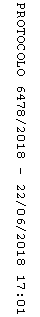 